EK-1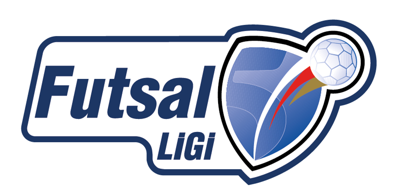 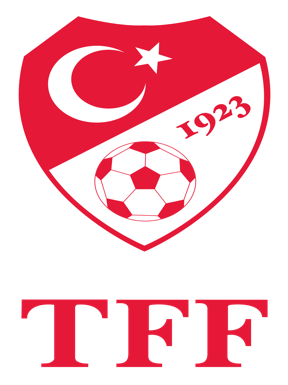            TFF FUTSAL LİGİ KATILIM FORMU ve TAAHHÜTNAMESİ                      Formda yer alan tüm bilgilerin doğru olduğunu, TFF Futsal Ligi müsabakalarına katılacağımızı belirtiriz. Katılım başvurusunu gerçekleştirdikten sonra herhangi bir aşamada ligden çekilmemiz veya çıkarılmamız halinde yatırmış olduğumuz katılım bedeli üzerinde herhangi bir hak iddia edemeyeceğimizi kabul, beyan ve taahhüt ederiz.                                                                                                KULÜP SORUMLUSU                                                                                              İMZA – KULÜP KAŞESİ KULÜP ADIKULÜP TESCİL NUMARASIKULÜP RENKLERİKULÜP TELEFON KULÜP FAX NUMARASIKULÜP E-MAİL ADRESİKULÜP ADRESİTAKIM İDARİ SORUMLUSUTAKIM İDARİ SORUMLUSU TELEFON NUMARASI TAKIM İDARİ SORUMLUSU E-MAİL ADRESİ